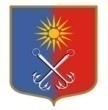 ОТРАДНЕНСКОЕ ГОРОДСКОЕ ПОСЕЛЕНИЕКИРОВСКОГО МУНИЦИПАЛЬНОГО РАЙОНА ЛЕНИНГРАДСКОЙ ОБЛАСТИСОВЕТ ДЕПУТАТОВЧЕТВЕРТОГО СОЗЫВАР Е Ш Е Н И Еот 07 октября 2020 года № 46Об установлении размера дохода, приходящегося на каждого члена семьи и стоимости имущества, находящегося в собственности членов семьи и подлежащего налогообложению, в целях признания граждан малоимущими и предоставления им по договору социального найма жилых помещений муниципального жилищного фонда МО «Город Отрадное» за второй квартал 2020 годаВо исполнение части 2 пункта 1 статьи 14, части 2 статьи 49 Жилищного кодекса Российской Федерации, областного закона Ленинградской области          № 89-оз от 26 октября 2005 года «О порядке ведения органами местного самоуправления Ленинградской области учёта граждан в качестве нуждающихся в жилых помещениях, предоставляемых по договорам социального найма», в соответствии с Положением о порядке определения размеров пороговых значений дохода, приходящегося на одного члена семьи, и стоимости имущества, находящегося в собственности членов семьи и подлежащего налогообложению, в целях признания граждан малоимущими и предоставления им по договору социального найма жилых помещений муниципального жилищного фонда в муниципальном образовании Отрадненское городское поселение муниципального образования Кировский муниципальный район Ленинградской области, утверждённым решением совета депутатов муниципального образования «Город Отрадное» № 26 от 07 мая 2008 года, руководствуясь приказом Министерства строительства  и жилищно-коммунального хозяйства Российской Федерации от 13 марта 2020 года № 122/пр «О показателях средней рыночной стоимости одного квадратного метра общей площади жилого помещения по субъектам Российской Федерации на II квартал 2020 года», в соответствии с постановлением администрации МО «Город Отрадное» от 07.04.2020г. № 166 «Об определении на II квартал 2020 года норматива стоимости одного квадратного метра общей площади жилья на территории Отрадненского городского поселения Кировского муниципального района Ленинградской области», на основании постановления Правительства Ленинградской области от 07 сентября 2020 года № 615 «Об установлении величины прожиточного минимума на душу населения и по основным социально-демографическим группам населения в Ленинградской области за второй квартал 2020 года», совет депутатов решил:1. Установить величину порогового значения размера дохода, приходящегося на каждого члена семьи (дохода одиноко проживающего гражданина), в целях признания граждан малоимущими для постановки на учёт нуждающихся в жилых помещениях и предоставления жилых помещений муниципального жилищного фонда по договорам социального найма в сумме, не превышающей 14 147 (четырнадцать тысяч сто сорок семь) рублей 41 копейка.2. Установить величину порогового значения стоимости имущества, находящегося в собственности членов семьи и подлежащего налогообложению на одного члена семьи, в целях признания граждан малоимущими для постановки на учёт нуждающихся в жилых помещениях и предоставления жилых помещений муниципального жилищного фонда по договорам социального найма, равное        722 498 (семьсот двадцать две тысячи четыреста девяносто восемь) рублей 00 копеек.3. Настоящее решение вступает в силу со дня его официального опубликования.Глава муниципального образования                                                 М.Г. ТаймасхановРазослано: совет депутатов, администрация – 3, СМИ, прокуратура, сайт www.otradnoe-na-neve.ru, МБУ «Отрадненская городская библиотека», ГУ ЛО «Государственный институт регионального законодательства».